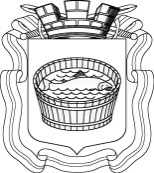 Ленинградская область                           Лужский муниципальный район Совет депутатов Лужского городского поселениячетвертого созываРЕШЕНИЕ                                                                        октябрь 2023 года №                                                                      О формировании бюджетного прогноза Лужского городского поселения Лужского муниципального района Ленинградской области на долгосрочный периодВ соответствии со статьей 170.1 Бюджетного кодекса Российской Федерации, Совет депутатов Лужского городского поселения РЕШИЛ:Формировать бюджетный прогноз Лужского городского поселения Лужского муниципального района Ленинградской области на долгосрочный период, начиная с 2024 года, в соответствии с требованиями Бюджетного кодекса Российской Федерации.Настоящее решение вступает в силу с момента официального опубликования.Глава Лужского городского поселения,исполняющий полномочия председателя Совета депутатов	                                                                                          В.А. ГолубРазослано: КФ, редакция газеты «Лужская правда», прокуратура.Согласовано:Глава администрацииЛужского муниципального района                        ______________  Ю.В. НамлиевПредседатель комитета финансовЛужского муниципального района                   ______________  Ю.Б. КудрявцеваЗаведующий юридическим отделомадминистрации Лужского муниципального района     ______________   О.В. Лаас                                    Проект подготовлен «02» октября 2023 г.Исполнитель: Начальник бюджетного отдела Гусева О.Ю.тел. (81372) 2-07-48   Проект сдан в Совет депутатовЛужского городского поселенияЛужского муниципального районаЛенинградской области «      »  _____________  2023 г.                   